السيرة الذاتيةأولاً:           البيانات الشخصية:			              	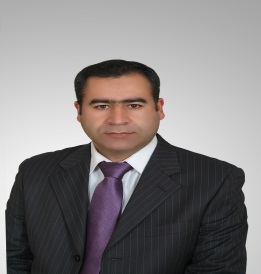 الاســــــــــــــــــــــــم: حسين أسودالجنســــــــــــــــــــــــية :	سوريمكـــــان وتاريخ الولادة: حماة 5/1/1977الحالة الاجتماعية : متزوج  مكان  الإقامة :تركيا- مدينة بينغولمكان العمل: جامعة بينغول العمل الحالي: أستاذ مساعد في كلية الإلهياتثانياً:           المؤهلات العلمية:دكتوراه في اللغة العربية/بلاغة 	من جامعة دمشق2009/2010    بتقدير امتياز ماجستير في اللغة العربية    	 من جامعة دمشق2005/2006   بتقدير امتياز  دبلوم لغوي/دراسات عليا	من جامعة حلب2000م/2001 م إجازة في اللغة العربية		من جامعة حلب1999م/2000مرابعــاً:           الخبرات العلمية:أستاذٌ مساعد في اللغة العربية في  كلية الإلهيات في جامعة بينكول التركية من عام 2011م-حتى الآنباحثٌ لغوي في مجمع اللغة العربية بدمشق (ARABIC ACADEMY) من 2004-2011. عضوٌ مشاركٌ في كتابةِ( معجمِ ألفاظِ الحضارة-باب النقل البري والبحري والجوي) الذي تُعِدُّه لجنةُ المصطلحات في مجمع اللغة العربية بدمشق.مُعالج لغوي في معجم الدوحة التاريخي للغة العربية.عضو مشارك في معجم التعبرات المجازية في اللغة العربية(عربي- تركي)(قيد الإنشاء)مدرّسٌ مُحاضِرٌ للبلاغة العربية في كلية الدعوة الإسلامية في بيروت 2010 – 2011مدرس محاضر في معهد الشام العالي للعلوم الشرعية واللغوية في دمشق عام 2010مدرّس مُحاضِر في الجامعة الدولية الخاصة للعلوم والتكنولوجيا في دمشق 2010-2011مدرِّسُ العربيةِ للأجانب في معهد تعليم اللغة العربية لغير  الناطقين بها في دمشق منذ عام 2008م حتى 2010.عضوٌ محكِّمٌ في مجلة كلية الإلهيات في جامعة بينكول التركيةخامساً:  الأبحاث والمقالات:المظاهرُ الفكريةُ في ميزانِ النقدِ العربيِّ القديمِ، نُشر في مجلة دراسات- الجامعة الأردنية، عمان، مجلد 43 العدد 3 ،2015مضميرُ الشأنِ في اللغة العربية، نُشر في مجلة الدراسات الشرقية أنقرة، تركيا، العدد 38/2014م.(ال) التعريف في اللغة العربية، دراسة دلالية بلاغية، نُشر في مجلة مركز البحوث الأكاديمية، سامسون، تركيا، مجلد 13، العدد3، 2013م.أصول العلاقة بين البلاغة والنقد العربي القديم، نُشر في مجلة مجمع اللغة العربية بدمشق-مجلد 81-العدد1.القيم الدينية في ميزان النقد العربي القديم، نشر في مجلة مجمع اللغة العربية بدمشق-مجلد 82-العدد4.ملامح من التفكير البلاغي في العصر الجاهلي، نُشِرَ في مجلة التراث العربي بدمشق، عدد 116/2009م. مذهب الشيخين الجرجاني و السكاكي في إفادة التقديم والتأخير التخصيص، مجلة جامعة تعز  باليمن(قيد النشر).الإبانة في التشبيه بين الوسيلة والغاية، مجلة جامعة صنعاء باليمن (قيد النشر).حسن كافي الآقحصاري البوسنوي وجُهُودُه الدينية والسياسية والأدبية(قيد النشر)الكتبتمحيص التلخيص في علوم البلاغة: لحسن كافي الآقحصاري البوسنوي، تحقيق وتقديم.المحاضرات:فضائل اللغة العربية- جامعة بينكول-كلية الآداب والعلوم- 13/11/2012مشكلات تعّلُم اللغة العربية في تركيا وحلول مقترحةٌ لها- جامعة بينكول- كلية الإلهيات- 13/04/2014المؤتمرات:المؤتمر الأول للدراسات اللغوية، ماليزيا: الدّراسات اللّغوية وتطلّعاتها في القرن الحادي والعشرين، جامعة المدينة العالمية شاه علم – ماليزيا 9-10 ديسمبر 2015عنوان مشاركتي: الدراسات البلاغية بين الواقع والمأمول.الدورات:الدورة التدريبة الأولى في المعالجة المعجمية وضوابطها، نظمها معجم الدوحة التاريخي للغة العربية، والمركز العربي للأبحاث ودراسة السياسات في إسطنبول بتاريخ15-17 أبريل/2016.دورة في طُرُق التدريس الحديثة، في الفترة 7 مارس إلى 23أبريل 2016 برعاية مؤسسة رُواق.اللغات:العربية: اللغة الأمالتركية: جيد جداًالإنجليزية: جيد جداً التواصلhos-s@hotmail.comd.aswad1977@gmail.comالهاتف المحمول:905322056413+